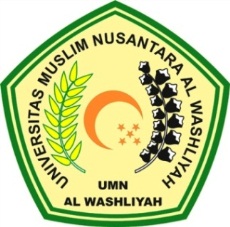 LEMBAR PERSETUJUAN SKRIPSINama	:	Riska Ananda AzhariNPM	:	173114042Program Studi	:	ManajemenFakultas	:	EkonomiJenjang Pendidikan	:	Strata Satu (S1)Judul  	:	Pengaruh Gaya Hidup Terhadap Minat Beli Smartphone Vivo Pada Masyarakat Desa Jaharun B Dusun I Kecamatan Galang Kabupaten Deli Serdang.MengetahuiPembimbing  IYayuk Yuliana, SE., M.SiNIDN : 0414118102Di uji pada tanggal	:Yudisium		:	Panitia Ujian        Ketua					SekretarisDr. KRT. Hardi Mulyono K. Surbakti 	Dr. Anggia Sari Lubis, SE., M.SiNIDN: 0111116303				NIDN: 0129078701